Låneavtale arenabygg for Rustad IL sine grupper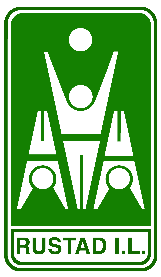 Rustad ILArenabygg Skullerud idrettsanleggGeneral Ruges vei 1080694 Oslo										Låneavtale arenabygg Skullerud idrettsanlegg – Rustad skstadionKontaktperson (over 25 år):…………………………………………………………………. Tlf:………………………………Mail:………………………………………….Det bekreftes at…………………………………………………… (idrett og gruppe i Rustad IL) har inngått følgende låneavtale med Rustad IL for lån av arenabygg ……………… (dato)Låneforholdet omfatter følgende lokaler:Sosiale arrangementer / møter / kurs pr. dag/kveld: Allrom inkl. prosjektor Kjøkken (kun for enkel matlaging) Avtale om henting av nøkler/kodebrikke og innføring i bruk av bygget gjøres med arenabyggansvarlig. Lånetaker er innforstått med og aksepterer de regler for lån av lokaler som er gjengitt i husreglementet.Utlåner fraskriver seg ethvert ansvar for eventuelle skader eller ulemper lånetaker påfører utlåner eller andre ved uansvarlig bruk av bygget.Arenabyggansvarlig Rustad IL: Barbro Tomter Dahlen, tlf. 41 69 20 50Oslo, den……………………….……………………………………………………………				………………………………………………..For Rustad IL							For lånetaker